Elementi vrednovanja u 8. razredu: Slušanje s razumijevanjemČitanje s razumijevanjemGovorenjePisanjePRIJEDLOG KRITERIJA VREDNOVANJA ZA DJELATNOST SLUŠANJA/ ČITANJA S RAZUMIJEVANJEMPRIJEDLOG KRITERIJA VREDNOVANJA ZA DJELATNOST GOVORENJAPRIJEDLOG KRITERIJA VREDNOVANJA ZA DJELATNOST PISANJAPRIJEDLOG KRITERIJA VREDNOVANJA ZA PREZENTACIJU POSTERA/ PROJEKTATijekom školske godine sve jezične djelatnosti prate se i formativno te se opisuje učenikov napredak. OCJENAodličan (5)vrlo dobar (4)dobar (3)dovoljan (2)Učenik razumije sav sadržaj (bez pogrešaka), kreativno interpretirajući pročitano. Samostalno čita tekstove nepoznate tematike i detaljno prevodi tekst u duhu hrvatskog jezika. Razumije govor u potpunosti. Učenik razumije većinu sadržaja uz minimalne pogreške – uočava detalje u tekstu; prepoznaje rečenice (sav vokabular), ali ne prevodi u duhu hrvatskog jezika. Točno čita poznate tekstove, a nepoznate uz manje pogreške. Uglavnom razumije govor.Učenik razumije pročitani i slušani tekst. Globalno prevodi temu, usvaja ključne riječi (obrađene) i fraze..Učenik djelomično razumije tekst– često samo izolirane rečenice  i to uz pomoć. Prevodi uz pomoć. OCJENAodličan (5)vrlo dobar (4)vrlo dobar (4)dobar (3)dovoljan (2)OPISIVAČUčenik čita tečno i izražajno. Ima bogat rječnik i uspješan je u prepričavanju. Iznosi vlastito mišljenje o poznatim i nepoznatim temama, aktivno sudjeluje u razgovoru i raspravama. Rečenice su složene, gramatički točne i jasno definiranog sadržaja. Izgovor i intonacija rečenice u potpunosti su točni.Učenik čita tečno i izražajno. Ima bogat rječnik i uspješan je u prepričavanju. Iznosi vlastito mišljenje o poznatim i nepoznatim temama, aktivno sudjeluje u razgovoru i raspravama. Rečenice su složene, gramatički točne i jasno definiranog sadržaja. Izgovor i intonacija rečenice u potpunosti su točni.Učenik čita tečno i izražajno, s rijetkim pogreškama. Uspješan je u prepričavanju. Iznosi vlastito mišljenje o poznatim temama, aktivno sudjeluje u razgovoru, ali nije samoinicijativan u vođenju razgovora; oscilira u kvaliteti govorne produkcije. Rečenice o poznatim sadržajima su složene; pri nepoznatim temama pravi gramatičke i strukturalne pogreške.Učenik samostalno čita kratke tekstove poznate tematike i razumije jednostavne poruke. U razgovoru odgovara na pitanja, ali ne započinje komunikaciju samostalno. Izražava se jednostavnim rečenicama o poznatim temama i koristi usvojeni vokabular. Izgovor je uglavnom točan.Učenik ima slabo razvijenu vještinu čitanja i čita uz puno pogrešaka u izgovoru i intonaciji. Učenikov rječnik je oskudan. Odgovara na sugestivna pitanja (da/ne) uz stalni poticaj. Sudjeluje u razgovoru samo uz pomoć nastavnika. Ne izražava se samostalno i izgovor je netočan.OCJENAodličan (5)vrlo dobar (4)vrlo dobar (4)dobar (3)dovoljan (2)Učenik piše kreativno i originalno, koristeći i samostalno naučene fraze, opisuje razne situacije u vidu slobodnih i vođenih sastava. Piše opširno i točno, primjenjuje pravopisna pravila. Poruka je potpuno jasna usprkos mogućim manjim pogreškama u uporabi jezičnih struktura i odabiru riječi i izraza. Uzorno vodi bilješke i redovito izvršava zadatke..Učenik piše kreativno i originalno, koristeći i samostalno naučene fraze, opisuje razne situacije u vidu slobodnih i vođenih sastava. Piše opširno i točno, primjenjuje pravopisna pravila. Poruka je potpuno jasna usprkos mogućim manjim pogreškama u uporabi jezičnih struktura i odabiru riječi i izraza. Uzorno vodi bilješke i redovito izvršava zadatke..Učenik piše uredno i redovito izvršava zadatke. Složenijim jezikom i bogatijim rječnikom opisuje zadanu situaciju. Primjenjuje pravopisna pravila i poruka je u potpunosti razumljiva unatoč mogućim manjim gramatičkim pogreškama.Sastavci su tematski oskudni i kratki. Služi se jednostavnim jezikom, koristeći naučeni vokabular i fraze iz lekcija. Poruka je razumljiva iako pravi dosta pravopisnih i gramatičkih pogrešaka. Povremeno zanemaruje izvršavanje zadataka ili ih ne izvršava na vrijeme.Učenik jednostavnim jezikom opisuje zadanu situaciju, piše kratku poruku ili sastav. Pri tome pravi brojne gramatičke i pravopisne pogreške koje čitatelju zadaju dosta poteškoća u razumijevanju poruke. Zadatke ne izvršava redovito i ne vodi dovoljno računa o kvaliteti i urednosti svojih zadaća.OCJENA odličan (5)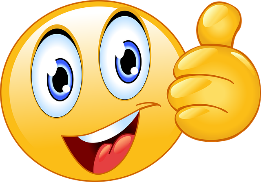 vrlo dobar (4)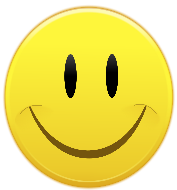 dobar (3)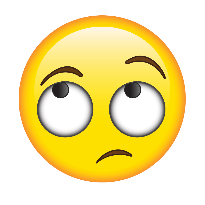 dovoljan (2)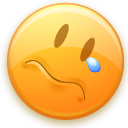 OPISIVAČ Učenik samostalno i točno prezentira svoj poster/projekt.Zna skoro sve potrebne riječi.Skoro sve riječi izgovara pravilno.Pri prezentaciji uz vokabular upotrebljava i točne rečenične strukture.Prezentaciju/projekt predaje na vrijeme.Učenik uz manju pomoć  uglavnom točno prezentira svoj poster/projekt.Zna većinu potrebnih riječi.Manji dio riječi izgovara uz pogreške.Pri prezentaciji uz vokabular upotrebljava i rečenične strukture.S prezentacijom/projektom kasni do tri dana.Učenik uz pomoć prezentira svoj poster/projekt.Zna dio potrebnih riječi.Riječi katkad izgovara pogrešno.Pri prezentaciji uz vokabular pokušava  upotrebljavati i rečenične strukture.S prezentacijom/projektom kasni do pet dana.Učenik uz pomoć prezentira svoj poster/projekt.Zna manji dio potrebnih riječi.Riječi često izgovara pogrešno.Pri prezentaciji se koristi samo vokabularom, a ne i rečenicama.S prezentacijom/projektom kasni do sedam dana.